Sept 25, 2016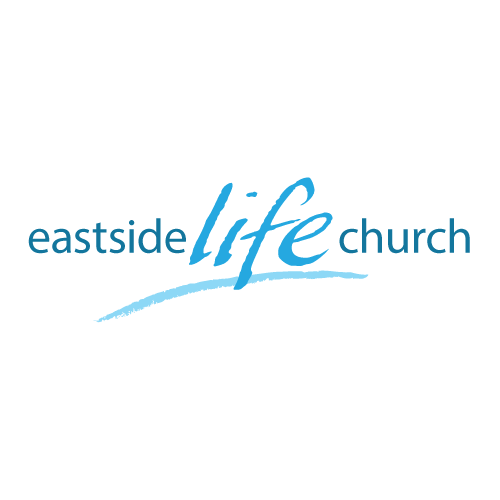 What is God really like? – Part 5 (God always keeps His Word)Psalm 119:89  Forever, O LORD, your word is settled in heaven.Psalm 138:2 / Jeremiah 1:12Peter’s Fish Story:(God’s word, how it helps us on the job!).Jesus creatively applied God’s Word to every new situation…	Deuteronomy 28: 8Luke 5:1-8 (Context: early days with Peter & Disciples.)Vs 3 – Jesus used their boat: what we give Him becomes blessed.Vs 4 – Jesus spoke the end result: ‘for a catch’. (‘nets’: plural).Vs 5 – Peter operates from the ‘natural’ – Jesus from supernatural faith realm.Vs 6&7 – ‘net’ (single) breaking, boat sinking load spilled over to the other boat.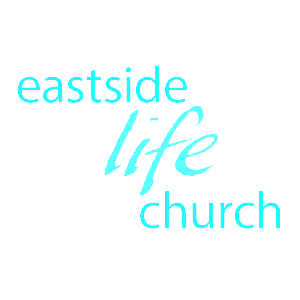 Vs 8 – Peter’s reaction: awareness of his own sin, rather than Jesus’ majesty.Final Take AwayFaith always connects with God’s word: with what He has promised.   Romans 10:17Faith is released when we speak in agreement with God’s word. 2 Corinthians 4:13Notes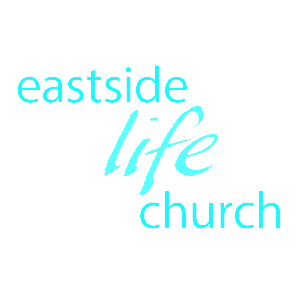 